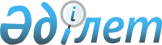 О внесении изменений в решение Толебийского районного маслихата от 21 декабря 2012 года № 12/58-V "О районном бюджете на 2013-2015 годы"
					
			Утративший силу
			
			
		
					Решение Толебийского районного маслихата Южно-Казахстанской области от 31 января 2013 года № 14/72-V. Зарегистрировано Департаментом юстиции  Южно-Казахстанской области 18 февраля 2013 года № 2237. Утратило силу в связи с истечением срока применения - (письмо Толебийского районного маслихата Южно-Казахстанской области от 08 января 2014 года № 02)      Сноска. Утратило силу в связи с истечением срока применения - (письмо Толебийского районного маслихата Южно-Казахстанской области от 08.01.2014 № 02).

      В соответствии с пунктом 5 статьи 109 Бюджетного кодекса Республики Казахстан от 4 декабря 2008 года, подпунктом 1) пункта 1 статьи 6 Закона Республики Казахстан от 23 января 2001 года «О местном государственном управлении и самоуправлении в Республике Казахстан» и решением Южно-Казахстанского областного маслихата от 18 января 2013 года № 11/90-V «О внесении изменений и дополнений в решение Южно-Казахстанского областного маслихата от 7 декабря 2012 года № 9/71-V «Об областном бюджете на 2013-2015 годы» (зарегистрированного в Реестре государственной регистрации нормативных правовых актов за № 2210) Толебийский районный маслихат РЕШИЛ:



      1. Внести в решение Толебийского районного маслихата от 21 декабря 2012 года № 12/58-V «О районном бюджете на 2013-2015 годы» (зарегистрировано в Реестре государственной регистрации нормативных правовых актов за № 2204, опубликовано 19 января 2013 года в газете «Аймак тынысы» № 3(69) следующие изменения:



      пункт 1 изложить в следующей редакции:

      «1. Утвердить районный бюджет Толебийского района на 2013-2015 годы согласно приложениям 1, 2 и 3 соответственно, в том числе 2013 год в следующих объемах:

      1) доходы – 13 050 368 тысяч тенге, в том числе по:

      налоговым поступлениям – 1 021 539 тысяч тенге;

      неналоговым поступлениям – 3 157 тысячи тенге;

      поступлениям от продажи основного капитала – 49 245 тысяч тенге;

      поступлениям трансфертов – 11 976 427 тысяч тенге;

      2) затраты – 13 063 018 тысяч тенге;

      3) чистое бюджетное кредитование – 3 894 тысячи тенге, в том числе:

      бюджетные кредиты – 7 790 тысяча тенге;

      погашение бюджетных кредитов – 3 896 тысяч тенге;

      4) сальдо по операциям с финансовыми активами – 0 тенге:

      приобретение финансовых активов – 0 тенге;

      поступления от продажи финансовых активов государства – 0 тенге;

      5) дефицит (профицит) бюджета – - 16 544 тысяч тенге;

      6) финансирование дефицита (использование профицита) бюджета – 16 544 тысяч тенге:

      поступления займов – 7 790 тысяча тенге;

      погашение займов – 1 323 тысяча тенге;

      используемые остатки бюджетных средств – 10 077 тысяч тенге.».



      Приложения 1, 2, 3, 5, 6 указанного решения изложить в новой редакции согласно приложениям 1, 2, 3, 4, 5 к настоящему решению.



      2. Настоящее решение вводится в действие с 1 января 2013 года.      Председатель сессии районного маслихата    Ж.Опышев

      

      Секретарь районного маслихата              А.Шынгысбаев 

      Приложение 1 к решению

      Толебийского районного маслихата

      от 31 января 2013 года № 14/72-V      Приложение 1 к решению

      Толебийского районного маслихата

      от 21 декабря 2012 года № 12/58-V       Районный бюджет на 2013 год

      Приложение 2 к решению

      Толебийского районного маслихата

      от 31 января 2013 года № 14/72-V      Приложение 2 к решению

      Толебийского районного маслихата

      от 21 декабря 2012 года № 12/58-V       Районный бюджет на 2014 год 

      Приложение 3 к решению

      Толебийского районного маслихата

      от 31 января 2013 года № 14/72-V      Приложение 3 к решению

      Толебийского районного маслихата

      от 21 декабря 2012 года № 12/58-V       Районный бюджет на 2015 год

      Приложение 4 к решению

      Толебийского районного маслихата

      от 31 января 2013 года № 14/72-V      Приложение 5 к решению

      Толебийского районного маслихата

      от 21 декабря 2012 года № 12/58-V       Перечень программ бюджета сельских округов на 2013 год

      Приложение 5 к решению

      Толебийского районного маслихата

      от 31 января 2013 года № 14/72-V      Приложение 6 к решению

      Толебийского районного маслихата

      от 21 декабря 2012 года № 12/58-V       Перечень бюджетных программ развития района на 2013 год 
					© 2012. РГП на ПХВ «Институт законодательства и правовой информации Республики Казахстан» Министерства юстиции Республики Казахстан
				НаименованиеСумма, тысяч тенгеКатегорияКатегорияКатегорияСумма, тысяч тенгеКлассКлассСумма, тысяч тенге1. Доходы130503681Налоговые поступления102153901Подоходный налог37458003Социальный налог30391004Hалоги на собственность30138905Внутренние налоги на товары, работы и услуги3253008Обязательные платежи, взимаемые за совершение юридически значимых действий и (или) выдачу документов уполномоченными на то государственными органами или должностными лицами91302Неналоговые поступления315701Доходы от государственной собственности214006Прочие неналоговые поступления10173Поступления от продажи основного капитала4924503Продажа земли и нематериальных активов492454Поступления трансфертов 1197642702Трансферты из вышестоящих органов государственного управления11976427Функциональная группаФункциональная группаФункциональная группаФункциональная группаФункциональная группаСумма, тысяч тенгеФункциональная подгруппаФункциональная подгруппаФункциональная подгруппаФункциональная подгруппаСумма, тысяч тенгеАдминистратор бюджетных программАдминистратор бюджетных программАдминистратор бюджетных программСумма, тысяч тенгеПрограммаПрограммаСумма, тысяч тенгеНаименованиеСумма, тысяч тенге2. Затраты1306301801Государственные услуги общего характера3794971Представительные, исполнительные и другие органы, выполняющие общие функции государственного управления360004112Аппарат маслихата района (города областного значения)21345001Услуги по обеспечению деятельности маслихата района (города областного значения)15195003Капитальные расходы государственных органов6150122Аппарат акима района (города областного значения)63216001Услуги по обеспечению деятельности акима района (города областного значения)63216123Аппарат акима района в городе, города районного значения, поселка, аула (села), аульного (сельского) округа275443001Услуги по обеспечению деятельности акима района в городе, города районного значения, поселка, аула (села), аульного (сельского) округа264653022Капитальные расходы государственных органов107902Финансовая деятельность1090459Отдел экономики и финансов района (города областного значения)1090003Проведение оценки имущества в целях налогообложения10909Прочие государственные услуги общего характера18403459Отдел экономики и финансов района (города областного значения)18403001Услуги по реализации государственной политики в области формирования и развития экономической политики, государственного планирования, исполнения бюджета и управления коммунальной собственностью района (города областного значения)1840302Оборона234341Военные нужды11234122Аппарат акима района (города областного значения)11234005Мероприятия в рамках исполнения всеобщей воинской обязанности112342Организация работы по чрезвычайным ситуациям12200122Аппарат акима района (города областного значения)12200006Предупреждение и ликвидация чрезвычайных ситуаций масштаба района (города областного значения)12000007Мероприятия по профилактике и тушению степных пожаров районного (городского) масштаба, а также пожаров в населенных пунктах, в которых не созданы органы государственной противопожарной службы20004Образование57296021Дошкольное воспитание и обучение589962123Аппарат акима района в городе, города районного значения, поселка, аула (села), аульного (сельского) округа488214004Поддержка организаций дошкольного воспитания и обучения269511041Реализация государственного образовательного заказа в дошкольных организациях образования 218703464Отдел образования района (города областного значения)101748040Реализация государственного образовательного заказа в дошкольных организациях образования 1017482Начальное, основное среднее и общее среднее образование4005146123Аппарат акима района в городе, города районного значения, поселка, аула (села), аульного (сельского) округа7619005Организация бесплатного подвоза учащихся до школы и обратно в аульной (сельской) местности7619464Отдел образования района (города областного значения)3997527003Общеобразовательное обучение3914194006Дополнительное образование для детей833339Прочие услуги в области образования1134494464Отдел образования района (города областного значения)92257001Услуги по реализации государственной политики на местном уровне в области образования 7318005Приобретение и доставка учебников, учебно-методических комплексов для государственных учреждений образования района (города областного значения)46284007Проведение школьных олимпиад, внешкольных мероприятий и конкурсов районного (городского) масштаба165015Ежемесячные выплаты денежных средств опекунам (попечителям) на содержание ребенка-сироты (детей-сирот), и ребенка (детей), оставшегося без попечения родителей за счет трансфертов из республиканского бюджета24463020Обеспечение оборудованием, программным обеспечением детей-инвалидов, обучающихся на дому за счет трансфертов из республиканского бюджета14027467Отдел строительства района (города областного значения)1042237037Строительство и реконструкция объектов образования104223706Социальная помощь и социальное обеспечение3523632Социальная помощь322360451Отдел занятости и социальных программ района (города областного значения)311471002Программа занятости94040003Оказание ритуальных услуг по захоронению умерших Героев Советского Союза, «Халық Қаһарманы», Героев Социалистического труда, награжденных Орденом Славы трех степеней и орденом «Отан» из числа участников и инвалидов войны100004Оказание социальной помощи на приобретение топлива специалистам здравоохранения, образования, социального обеспечения, культуры и спорта в сельской местности в соответствии с законодательством Республики Казахстан3500005Государственная адресная социальная помощь3088006Жилищная помощь18003007Социальная помощь отдельным категориям нуждающихся граждан по решениям местных представительных органов20324014Оказание социальной помощи нуждающимся гражданам на дому22391016Государственные пособия на детей до 18 лет112638017Обеспечение нуждающихся инвалидов обязательными гигиеническими средствами и предоставление услуг специалистами жестового языка, индивидуальными помощниками в соответствии с индивидуальной программой реабилитации инвалида17681023Обеспечение деятельности центров занятости населения19706464Отдел образования района (города областного значения)10889008Социальная поддержка обучающихся и воспитанников организаций образования очной формы обучения в виде льготного проезда на общественном транспорте (кроме такси) по решению местных представительных органов108899Прочие услуги в области социальной помощи и социального обеспечения30003451Отдел занятости и социальных программ района (города областного значения)30003001Услуги по реализации государственной политики на местном уровне в области обеспечения занятости и реализации социальных программ для населения28818011Оплата услуг по зачислению, выплате и доставке пособий и других социальных выплат118507Жилищно-коммунальное хозяйство45852471Жилищное хозяйство1000365464Отдел образования района (города областного значения)186725026Ремонт объектов в рамках развития сельских населенных пунктов по Программе занятости 2020186725458Отдел жилищно-коммунального хозяйства, пассажирского транспорта и автомобильных дорог района (города областного значения)363332003Организация сохранения государственного жилищного фонда10538041Ремонт и благоустройство объектов в рамках развития сельских населенных пунктов по Программе занятости 2020352794458Отдел жилищно-коммунального хозяйства, пассажирского транспорта и автомобильных дорог района (города областного значения)1500031Изготовление технических паспортов на объекты кондоминиумов1500467Отдел строительства района (города областного значения)448808003Строительство и (или) приобретение жилья государственного коммунального жилищного фонда21000004Развитие, обустройство и (или) приобретение инженерно-коммуникационной инфраструктуры4278082Коммунальное хозяйство3530147458Отдел жилищно-коммунального хозяйства, пассажирского транспорта и автомобильных дорог района (города областного значения)3530147012Функционирование системы водоснабжения и водоотведения1200027Организация эксплуатации сетей газификации, находящихся в коммунальной собственности районов (городов областного значения)3800028Развитие коммунального хозяйства39095029Развитие системы водоснабжения34860523Благоустройство населенных пунктов54735123Аппарат акима района в городе, города районного значения, поселка, аула (села), аульного (сельского) округа26818009Обеспечение санитарии населенных пунктов13873010Содержание мест захоронений и погребение безродных180011Благоустройство и озеленение населенных пунктов12765458Отдел жилищно-коммунального хозяйства, пассажирского транспорта и автомобильных дорог района (города областного значения)27917015Освещение улиц в населенных пунктах15000016Обеспечение санитарии населенных пунктов6000018Благоустройство и озеленение населенных пунктов691708Культура, спорт, туризм и информационное пространство3654371Деятельность в области культуры170576455Отдел культуры и развития языков района (города областного значения)170576003Поддержка культурно-досуговой работы1705762Спорт83214465Отдел физической культуры и спорта района (города областного значения)83214005Развитие массового спорта и национальных видов спорта 80214006Проведение спортивных соревнований на районном (города областного значения) уровне30003Информационное пространство76414455Отдел культуры и развития языков района (города областного значения)68414006Функционирование районных (городских) библиотек68414456Отдел внутренней политики района (города областного значения)8000002Услуги по проведению государственной информационной политики через газеты и журналы 6000005Услуги по проведению государственной информационной политики через телерадиовещание20009Прочие услуги по организации культуры, спорта, туризма и информационного пространства35233455Отдел культуры и развития языков района (города областного значения)6722001Услуги по реализации государственной политики на местном уровне в области развития языков и культуры6722456Отдел внутренней политики района (города областного значения)23233001Услуги по реализации государственной политики на местном уровне в области информации, укрепления государственности и формирования социального оптимизма граждан13184003Реализация региональных программ в сфере молодежной политики10049465Отдел физической культуры и спорта района (города областного значения)5278001Услуги по реализации государственной политики на местном уровне в сфере физической культуры и спорта527809Топливно-энергетический комплекс и недропользование12975049Прочие услуги в области топливно-энергетического комплекса и недропользования1297504458Отдел жилищно-коммунального хозяйства, пассажирского транспорта и автомобильных дорог района (города областного значения)1297504019Развитие теплоэнергетической системы129750410Сельское, водное, лесное, рыбное хозяйство, особо охраняемые природные территории, охрана окружающей среды и животного мира, земельные отношения1764671Сельское хозяйство58796454Отдел предпринимательства и сельского хозяйства района (города областного значения)2642099Реализация мер по оказанию социальной поддержки специалистов2642473Отдел ветеринарии района (города областного значения)56154001Услуги по реализации государственной политики на местном уровне в сфере ветеринарии8832003Капитальные расходы государственных органов11800007Организация отлова и уничтожения бродячих собак и кошек3500008Возмещение владельцам стоимости изымаемых и уничтожаемых больных животных, продуктов и сырья животного происхождения7410009Проведение ветеринарных мероприятий по энзоотическим болезням животных246126Земельные отношения8636463Отдел земельных отношений района (города областного значения)8636001Услуги по реализации государственной политики в области регулирования земельных отношений на территории района (города областного значения)86369Прочие услуги в области сельского, водного, лесного, рыбного хозяйства, охраны окружающей среды и земельных отношений109035473Отдел ветеринарии района (города областного значения)109035011Проведение противоэпизоотических мероприятий10903511Промышленность, архитектурная, градостроительная и строительная деятельность167532Архитектурная, градостроительная и строительная деятельность16753467Отдел строительства района (города областного значения)10059001Услуги по реализации государственной политики на местном уровне в области строительства10059468Отдел архитектуры и градостроительства района (города областного значения)6694001Услуги по реализации государственной политики в области архитектуры и градостроительства на местном уровне 669412Транспорт и коммуникации30001Автомобильный транспорт3000458Отдел жилищно-коммунального хозяйства, пассажирского транспорта и автомобильных дорог района (города областного значения)3000023Обеспечение функционирования автомобильных дорог300013Прочие1266139Прочие126613458Отдел жилищно-коммунального хозяйства, пассажирского транспорта и автомобильных дорог района (города областного значения)83786040Реализация мероприятий для решения вопросов обустройства аульных (сельских) округов в реализацию мер по содействию экономическому развитию регионов в рамках Программы «Развитие регионов» за счет целевых трансфертов из республиканского бюджета83786454Отдел предпринимательства и сельского хозяйства района (города областного значения)23843001Услуги по реализации государственной политики на местном уровне в области развития предпринимательства, промышленности и сельского хозяйства 15373007Капитальные расходы государственных органов8470458Отдел жилищно-коммунального хозяйства, пассажирского транспорта и автомобильных дорог района (города областного значения)11980001Услуги по реализации государственной политики на местном уровне в области жилищно-коммунального хозяйства, пассажирского транспорта и автомобильных дорог 11980459Отдел экономики и финансов района (города областного значения)7004012Резерв местного исполнительного органа района (города областного значения) 700415Трансферты71011Трансферты7101459Отдел экономики и финансов района (города областного значения)7101006Возврат неиспользованных (недоиспользованных) целевых трансфертов1024024Целевые текущие трансферты в вышестоящие бюджеты в связи с передачей функций государственных органов из нижестоящего уровня государственного управления в вышестоящий60773. Чистое бюджетное кредитование3894НаименованиеСумма, тысяч тенгеФункциональная группаФункциональная группаФункциональная группаФункциональная группаФункциональная группаСумма, тысяч тенгеФункциональная подгруппаФункциональная подгруппаФункциональная подгруппаФункциональная подгруппаСумма, тысяч тенгеАдминистратор бюджетных программАдминистратор бюджетных программАдминистратор бюджетных программСумма, тысяч тенгеПрограммаПрограммаСумма, тысяч тенгеБюджетные кредиты 779010Сельское, водное, лесное, рыбное хозяйство, особо охраняемые природные территории, охрана окружающей среды и животного мира, земельные отношения77901Сельское хозяйство7790454Отдел предпринимательства и сельского хозяйства района (города областного значения)7790009Бюджетные кредиты для реализации мер социальной поддержки специалистов социальной сферы сельских населенных пунктов7790НаименованиеСумма, тысяч тенгеКатегория Категория Категория Категория Категория Сумма, тысяч тенгеКласс Класс Класс Класс Сумма, тысяч тенгеПодклассПодклассПодклассСумма, тысяч тенгеПогашение бюджетных кредитов38965Погашение бюджетных кредитов389601Погашение бюджетных кредитов38961Погашение бюджетных кредитов38964. Сальдо по операциям с финансовыми активами0НаименованиеСумма, тысяч тенгеФункциональная группаФункциональная группаФункциональная группаФункциональная группаФункциональная группаСумма, тысяч тенгеФункциональная подгруппаФункциональная подгруппаФункциональная подгруппаФункциональная подгруппаСумма, тысяч тенгеАдминистратор бюджетных программАдминистратор бюджетных программАдминистратор бюджетных программСумма, тысяч тенгеПрограммаПрограммаСумма, тысяч тенгеПриобретение финансовых активов0Поступление от продажи финансовых активов государства05. Дефицит (профицит) бюджета-165446. Финансирование дефицита (использование профицита) бюджета16544НаименованиеСумма, тысяч тенгеКатегория Категория Категория Категория Категория Сумма, тысяч тенгеКласс Класс Класс Класс Сумма, тысяч тенгеПодклассПодклассПодклассСумма, тысяч тенгеПогашения займов77907Поступления займов779001Внутренние государственные займы77902Договоры займа779003Займы, получаемые местным исполнительным органом района (города областного значения)7790НаименованиеСумма, тысяч тенгеФункциональная группаФункциональная группаФункциональная группаФункциональная группаСумма, тысяч тенгеФункциональная подгруппаФункциональная подгруппаФункциональная подгруппаФункциональная подгруппаСумма, тысяч тенгеАдминистратор бюджетных программАдминистратор бюджетных программАдминистратор бюджетных программСумма, тысяч тенгеПрограммаПрограммаСумма, тысяч тенгеПогашение займов132314Обслуживание долга71Обслуживание долга7459Отдел экономики и финансов района (города областного значения)7021Возврат неиспользованных бюджетных кредитов, выданных из местного бюджета716Погашение займов13161Погашение займов1316459Отдел экономики и финансов района (города областного значения)1316005Погашение долга местного исполнительного органа перед вышестоящим бюджетом1316НаименованиеСумма, тысяч тенгеКатегория Категория Категория Категория Категория Сумма, тысяч тенгеКласс Класс Класс Класс Сумма, тысяч тенгеПодклассПодклассПодклассСумма, тысяч тенгеИспользуемые остатки бюджетных средств100778Используемые остатки бюджетных средств1007701Используемые остатки бюджетных средств100771Используемые остатки бюджетных средств1007701Используемые остатки бюджетных средств10077НаименованиеСумма, тысяч тенгеКатегорияКатегорияКатегорияСумма, тысяч тенгеКлассКлассСумма, тысяч тенге1. Доходы101971311Налоговые поступления108285601Подоходный налог39350503Социальный налог31634504Hалоги на собственность32974405Внутренние налоги на товары, работы и услуги3393108Обязательные платежи, взимаемые за совершение юридически значимых действий и (или) выдачу документов уполномоченными на то государственными органами или должностными лицами93312Неналоговые поступления1317201Доходы от государственной собственности373306Прочие неналоговые поступления94393Поступления от продажи основного капитала5685603Продажа земли и нематериальных активов568564Поступления трансфертов 904424702Трансферты из вышестоящих органов государственного управления9044247Функциональная группаФункциональная группаФункциональная группаФункциональная группаНаименованиеСумма, тысяч тенгеФункциональная подгруппа Функциональная подгруппа Функциональная подгруппа Функциональная подгруппа Сумма, тысяч тенгеАдминистратор бюджетных программАдминистратор бюджетных программАдминистратор бюджетных программСумма, тысяч тенгеПрограмма Программа Сумма, тысяч тенге2. Затраты101971311Государственные услуги общего характера4314021Представительные, исполнительные и другие органы, выполняющие общие функции государственного управления410024112Аппарат маслихата района (города областного значения)22977001Услуги по обеспечению деятельности маслихата района (города областного значения)22977122Аппарат акима района (города областного значения)67987001Услуги по обеспечению деятельности акима района (города областного значения)67987123Аппарат акима района в городе, города районного значения, поселка, аула (села), аульного (сельского) округа319060001Услуги по обеспечению деятельности акима района в городе, города районного значения, поселка, аула (села), аульного (сельского) округа318730022Капитальные расходы государственных органов3302Финансовая деятельность1090459Отдел экономики и финансов района (города областного значения)1090003Проведение оценки имущества в целях налогообложения10909Прочие государственные услуги общего характера20288459Отдел экономики и финансов района (города областного значения)20288001Услуги по реализации государственной политики в области формирования и развития экономической политики, государственного планирования, исполнения бюджета и управления коммунальной собственностью района (города областного значения)202882Оборона144451Военные нужды14245122Аппарат акима района (города областного значения)14245005Мероприятия в рамках исполнения всеобщей воинской обязанности142452Организация работы по чрезвычайным ситуациям200122Аппарат акима района (города областного значения)200007Мероприятия по профилактике и тушению степных пожаров районного (городского) масштаба, а также пожаров в населенных пунктах, в которых не созданы органы государственной противопожарной службы2004Образование53450051Дошкольное воспитание и обучение380160123Аппарат акима района в городе, города районного значения, поселка, аула (села), аульного (сельского) округа380160004Поддержка организаций дошкольного воспитания и обучения3801602Начальное, основное среднее и общее среднее образование4154390123Аппарат акима района в городе, города районного значения, поселка, аула (села), аульного (сельского) округа11023005Организация бесплатного подвоза учащихся до школы и обратно в аульной (сельской) местности11023464Отдел образования района (города областного значения)4143367003Общеобразовательное обучение4069409006Дополнительное образование для детей739589Прочие услуги в области образования810455464Отдел образования района (города областного значения)9982001Услуги по реализации государственной политики на местном уровне в области образования 9982467Отдел строительства района (города областного значения)800473037Строительство и реконструкция объектов образования8004736Социальная помощь и социальное обеспечение2253712Социальная помощь199650451Отдел занятости и социальных программ района (города областного значения)199650002Программа занятости15459003Оказание ритуальных услуг по захоронению умерших Героев Советского Союза, «Халық Қаһарманы», Героев Социалистического труда, награжденных Орденом Славы трех степеней и орденом «Отан» из числа участников и инвалидов войны97004Оказание социальной помощи на приобретение топлива специалистам здравоохранения, образования, социального обеспечения, культуры и спорта в сельской местности в соответствии с законодательством Республики Казахстан1700005Государственная адресная социальная помощь7288006Жилищная помощь20002007Социальная помощь отдельным категориям нуждающихся граждан по решениям местных представительных органов12450014Оказание социальной помощи нуждающимся гражданам на дому16938016Государственные пособия на детей до 18 лет116716017Обеспечение нуждающихся инвалидов обязательными гигиеническими средствами и предоставление услуг специалистами жестового языка, индивидуальными помощниками в соответствии с индивидуальной программой реабилитации инвалида90009Прочие услуги в области социальной помощи и социального обеспечения25721451Отдел занятости и социальных программ района (города областного значения)25721001Услуги по реализации государственной политики на местном уровне в области обеспечения занятости и реализации социальных программ для населения24807011Оплата услуг по зачислению, выплате и доставке пособий и других социальных выплат9147Жилищно-коммунальное хозяйство20818682Коммунальное хозяйство2043264123Аппарат акима района в городе, города районного значения, поселка, аула (села), аульного (сельского) округа8500014Организация водоснабжения населенных пунктов8500458Отдел жилищно-коммунального хозяйства, пассажирского транспорта и автомобильных дорог района (города областного значения)1799764012Функционирование системы водоснабжения и водоотведения55000029Развитие системы водоснабжения1744764467Отдел строительства района (города областного значения)235000004Развитие, обустройство и (или) приобретение инженерно-коммуникационной инфраструктуры2350003Благоустройство населенных пунктов38604123Аппарат акима района в городе, города районного значения, поселка, аула (села), аульного (сельского) округа11872009Обеспечение санитарии населенных пунктов5778010Содержание мест захоронений и погребение безродных150011Благоустройство и озеленение населенных пунктов5944458Отдел жилищно-коммунального хозяйства, пассажирского транспорта и автомобильных дорог района (города областного значения)26732016Обеспечение санитарии населенных пунктов13600017Содержание мест захоронений и захоронение безродных1000018Благоустройство и озеленение населенных пунктов121328Культура, спорт, туризм и информационное пространство2012961Деятельность в области культуры68213455Отдел культуры и развития языков района (города областного значения)68213003Поддержка культурно-досуговой работы682132Спорт38793465Отдел физической культуры и спорта района (города областного значения)38793005Развитие массового спорта и национальных видов спорта 36793006Проведение спортивных соревнований на районном (города областного значения) уровне20003Информационное пространство70668455Отдел культуры и развития языков района (города областного значения)65918006Функционирование районных (городских) библиотек65918456Отдел внутренней политики района (города областного значения)4750002Услуги по проведению государственной информационной политики через газеты и журналы 3750005Услуги по проведению государственной информационной политики через телерадиовещание10009Прочие услуги по организации культуры, спорта, туризма и информационного пространства23622455Отдел культуры и развития языков района (города областного значения)7051001Услуги по реализации государственной политики на местном уровне в области развития языков и культуры7051456Отдел внутренней политики района (города областного значения)11332001Услуги по реализации государственной политики на местном уровне в области информации, укрепления государственности и формирования социального оптимизма граждан10332003Реализация региональных программ в сфере молодежной политики1000465Отдел физической культуры и спорта района (города областного значения)5239001Услуги по реализации государственной политики на местном уровне в сфере физической культуры и спорта52399Топливно-энергетический комплекс и недропользование18070579Прочие услуги в области топливно-энергетического комплекса и недропользования1807057458Отдел строительства района (города областного значения)1807057019Развитие теплоэнергетической системы180705710Сельское, водное, лесное, рыбное хозяйство, особо охраняемые природные территории, охрана окружающей среды и животного мира, земельные отношения336591Сельское хозяйство25900473Отдел ветеринарии района (города областного значения)25900001Услуги по реализации государственной политики на местном уровне в сфере ветеринарии6800005Обеспечение функционирования скотомогильников (биотермических ям) 1200006Организация санитарного убоя больных животных1000007Организация отлова и уничтожения бродячих собак и кошек1200008Возмещение владельцам стоимости изымаемых и уничтожаемых больных животных, продуктов и сырья животного происхождения4500009Проведение ветеринарных мероприятий по энзоотическим болезням животных112006Земельные отношения7759463Отдел земельных отношений района (города областного значения)7759001Услуги по реализации государственной политики в области регулирования земельных отношений на территории района (города областного значения)775911Промышленность, архитектурная, градостроительная и строительная деятельность167602Архитектурная, градостроительная и строительная деятельность16760467Отдел строительства района (города областного значения)10756001Услуги по реализации государственной политики на местном уровне в области строительства10756468Отдел архитектуры и градостроительства района (города областного значения)6004001Услуги по реализации государственной политики в области архитектуры и градостроительства на местном уровне 600413Прочие402689Прочие40268454Отдел предпринимательства и сельского хозяйства района (города областного значения)13465001Услуги по реализации государственной политики на местном уровне в области развития предпринимательства, промышленности и сельского хозяйства 13465458Отдел жилищно-коммунального хозяйства, пассажирского транспорта и автомобильных дорог района (города областного значения)13803001Услуги по реализации государственной политики на местном уровне в области жилищно-коммунального хозяйства, пассажирского транспорта и автомобильных дорог 13803459Отдел экономики и финансов района (города областного значения)13000012Резерв местного исполнительного органа района (города областного значения) 130003. Чистое бюджетное кредитованиеФункциональная группаФункциональная группаФункциональная группаФункциональная группаНаименованиеСумма, тысяч тенгеФункциональная подгруппаФункциональная подгруппаФункциональная подгруппаФункциональная подгруппаСумма, тысяч тенгеАдминистратор бюджетных программАдминистратор бюджетных программАдминистратор бюджетных программСумма, тысяч тенгеПрограммаПрограммаСумма, тысяч тенгеБюджетные кредиты 010Сельское, водное, лесное, рыбное хозяйство, особо охраняемые природные территории, охрана окружающей среды и животного мира, земельные отношения01Сельское хозяйство0454Отдел предпринимательства и сельского хозяйства района (города областного значения)0009Бюджетные кредиты для реализации мер социальной поддержки специалистов социальной сферы сельских населенных пунктов0НаименованиеСумма, тысяч тенгеКатегорияКатегорияКатегорияКатегорияКатегорияСумма, тысяч тенгеКласс Класс Класс Класс Сумма, тысяч тенгеПодклассПодклассПодклассСумма, тысяч тенгеПогашение бюджетных кредитов13235Погашение бюджетных кредитов132301Погашение бюджетных кредитов13231Погашение бюджетных кредитов, выданных из местного бюджета 13234. Сальдо по операциям с финансовыми активами0Функциональная группаФункциональная группаФункциональная группаФункциональная группаНаименованиеСумма, тысяч тенгеФункциональная подгруппаФункциональная подгруппаФункциональная подгруппаФункциональная подгруппаСумма, тысяч тенгеАдминистратор бюджетных программАдминистратор бюджетных программАдминистратор бюджетных программСумма, тысяч тенгеПрограммаПрограммаСумма, тысяч тенгеПриобретение финансовых активов013Прочие09Прочие0459Отдел экономики и финансов района (города областного значения)0014Формирование или увеличение уставного капитала юридических лиц05. Дефицит (профицит) бюджета6. Финансирование дефицита (использование профицита) бюджетаНаименованиеСумма, тысяч тенгеКатегорияКатегорияКатегорияКатегорияКатегорияСумма, тысяч тенгеКлассКлассКлассКлассСумма, тысяч тенгеПодклассПодклассСумма, тысяч тенгеПогашение бюджетных кредитов07Поступления займов01Внутренние государственные займы02Договоры займа003Займы, получаемые местным исполнительным органом района (города областного значения)0НаименованиеСумма, тысяч тенгеФункциональная группаФункциональная группаФункциональная группаФункциональная группаФункциональная группаСумма, тысяч тенгеФункциональная подгруппаФункциональная подгруппаФункциональная подгруппаФункциональная подгруппаСумма, тысяч тенгеАдминистратор бюджетных программАдминистратор бюджетных программАдминистратор бюджетных программСумма, тысяч тенге16Погашение займов13231Погашение займов1323459Отдел экономики и финансов района (города областного значения)1323005Погашение долга местного исполнительного органа перед вышестоящим бюджетом1323Погашение основного долга перед вышестоящим бюджетом831НаименованиеСумма, тысяч тенгеКатегорияКатегорияКатегорияКатегорияКатегорияСумма, тысяч тенгеКласс Класс Класс Класс Сумма, тысяч тенгеПодклассПодклассПодклассСумма, тысяч тенгеИспользуемые остатки бюджетных средств08Используемые остатки бюджетных средств001Используемые остатки бюджетных средств01Используемые остатки бюджетных средств001Используемые остатки бюджетных средств0НаименованиеСумма, тысяч тенгеКатегорияКатегорияКатегорияСумма, тысяч тенгеКлассКлассСумма, тысяч тенге1. Доходы84627861Налоговые поступления112980501Подоходный налог39948003Социальный налог32747304Hалоги на собственность35613405Внутренние налоги на товары, работы и услуги3664108Обязательные платежи, взимаемые за совершение юридически значимых действий и (или) выдачу документов уполномоченными на то государственными органами или должностными лицами100772Неналоговые поступления1422501Доходы от государственной собственности403106Прочие неналоговые поступления101943Поступления от продажи основного капитала6140403Продажа земли и нематериальных активов614044Поступления трансфертов 725735202Трансферты из вышестоящих органов государственного управления7257352Функциональная группаФункциональная группаФункциональная группаФункциональная группаФункциональная группаСумма, тысяч тенгеФункциональная подгруппаФункциональная подгруппаФункциональная подгруппаФункциональная подгруппаСумма, тысяч тенгеАдминистратор бюджетных программАдминистратор бюджетных программАдминистратор бюджетных программСумма, тысяч тенгеПрограммаПрограммаСумма, тысяч тенге2. Затраты84627861Государственные услуги общего характера4314021Представительные, исполнительные и другие органы, выполняющие общие функции государственного управления410024112Аппарат маслихата района (города областного значения)22977001Услуги по обеспечению деятельности маслихата района (города областного значения)22977122Аппарат акима района (города областного значения)67987001Услуги по обеспечению деятельности акима района (города областного значения)67987123Аппарат акима района в городе, города районного значения, поселка, аула (села), аульного (сельского) округа319060001Услуги по обеспечению деятельности акима района в городе, города районного значения, поселка, аула (села), аульного (сельского) округа318730022Капитальные расходы государственных органов3302Финансовая деятельность1090459Отдел экономики и финансов района (города областного значения)1090003Проведение оценки имущества в целях налогообложения10909Прочие государственные услуги общего характера20288459Отдел экономики и финансов района (города областного значения)20288001Услуги по реализации государственной политики в области формирования и развития экономической политики, государственного планирования, исполнения бюджета и управления коммунальной собственностью района (города областного значения)202882Оборона144451Военные нужды14245122Аппарат акима района (города областного значения)14245005Мероприятия в рамках исполнения всеобщей воинской обязанности142452Организация работы по чрезвычайным ситуациям200122Аппарат акима района (города областного значения)200007Мероприятия по профилактике и тушению степных пожаров районного (городского) масштаба, а также пожаров в населенных пунктах, в которых не созданы органы государственной противопожарной службы2004Образование62835711Дошкольное воспитание и обучение330160123Аппарат акима района в городе, города районного значения, поселка, аула (села), аульного (сельского) округа330160004Поддержка организаций дошкольного воспитания и обучения3301602Начальное, основное среднее и общее среднее образование4346139123Аппарат акима района в городе, города районного значения, поселка, аула (села), аульного (сельского) округа11023005Организация бесплатного подвоза учащихся до школы и обратно в аульной (сельской) местности11023464Отдел образования района (города областного значения)4335116003Общеобразовательное обучение4261158006Дополнительное образование для детей739589Прочие услуги в области образования1607272464Отдел образования района (города областного значения)9982001Услуги по реализации государственной политики на местном уровне в области образования 9982467Отдел строительства района (города областного значения)1597290037Строительство и реконструкция объектов образования15972906Социальная помощь и социальное обеспечение2253712Социальная помощь199650451Отдел занятости и социальных программ района (города областного значения)199650002Программа занятости15459003Оказание ритуальных услуг по захоронению умерших Героев Советского Союза, «Халық Қаһарманы», Героев Социалистического труда, награжденных Орденом Славы трех степеней и орденом «Отан» из числа участников и инвалидов войны97004Оказание социальной помощи на приобретение топлива специалистам здравоохранения, образования, социального обеспечения, культуры и спорта в сельской местности в соответствии с законодательством Республики Казахстан1700005Государственная адресная социальная помощь7288006Жилищная помощь20002007Социальная помощь отдельным категориям нуждающихся граждан по решениям местных представительных органов12450014Оказание социальной помощи нуждающимся гражданам на дому16938016Государственные пособия на детей до 18 лет116716017Обеспечение нуждающихся инвалидов обязательными гигиеническими средствами и предоставление услуг специалистами жестового языка, индивидуальными помощниками в соответствии с индивидуальной программой реабилитации инвалида90009Прочие услуги в области социальной помощи и социального обеспечения25721451Отдел занятости и социальных программ района (города областного значения)25721001Услуги по реализации государственной политики на местном уровне в области обеспечения занятости и реализации социальных программ для населения24807011Оплата услуг по зачислению, выплате и доставке пособий и других социальных выплат9147Жилищно-коммунальное хозяйство8344092Коммунальное хозяйство795805123Аппарат акима района в городе, города районного значения, поселка, аула (села), аульного (сельского) округа8500014Организация водоснабжения населенных пунктов8500458Отдел жилищно-коммунального хозяйства, пассажирского транспорта и автомобильных дорог района (города областного значения)787305012Функционирование системы водоснабжения и водоотведения55000029Развитие системы водоснабжения7323053Благоустройство населенных пунктов38604123Аппарат акима района в городе, города районного значения, поселка, аула (села), аульного (сельского) округа11872009Обеспечение санитарии населенных пунктов5778010Содержание мест захоронений и погребение безродных150011Благоустройство и озеленение населенных пунктов5944458Отдел жилищно-коммунального хозяйства, пассажирского транспорта и автомобильных дорог района (города областного значения)26732016Обеспечение санитарии населенных пунктов13600017Содержание мест захоронений и захоронение безродных1000018Благоустройство и озеленение населенных пунктов121328Культура, спорт, туризм и информационное пространство2012961Деятельность в области культуры68213455Отдел культуры и развития языков района (города областного значения)68213003Поддержка культурно-досуговой работы682132Спорт38793465Отдел физической культуры и спорта района (города областного значения)38793005Развитие массового спорта и национальных видов спорта 36793006Проведение спортивных соревнований на районном (города областного значения) уровне20003Информационное пространство70668455Отдел культуры и развития языков района (города областного значения)65918006Функционирование районных (городских) библиотек65918456Отдел внутренней политики района (города областного значения)4750002Услуги по проведению государственной информационной политики через газеты и журналы 3750005Услуги по проведению государственной информационной политики через телерадиовещание10009Прочие услуги по организации культуры, спорта, туризма и информационного пространства23622455Отдел культуры и развития языков района (города областного значения)7051001Услуги по реализации государственной политики на местном уровне в области развития языков и культуры7051456Отдел внутренней политики района (города областного значения)11332001Услуги по реализации государственной политики на местном уровне в области информации, укрепления государственности и формирования социального оптимизма граждан10332003Реализация региональных программ в сфере молодежной политики1000465Отдел физической культуры и спорта района (города областного значения)5239001Услуги по реализации государственной политики на местном уровне в сфере физической культуры и спорта52399Топливно-энергетический комплекс и недропользование3816059Прочие услуги в области топливно-энергетического комплекса и недропользования381605458Отдел жилищно-коммунального хозяйства, пассажирского транспорта и автомобильных дорог района (города областного значения)381605019Развитие теплоэнергетической системы38160510Сельское, водное, лесное, рыбное хозяйство, особо охраняемые природные территории, охрана окружающей среды и животного мира, земельные отношения336591Сельское хозяйство25900473Отдел ветеринарии района (города областного значения)25900001Услуги по реализации государственной политики на местном уровне в сфере ветеринарии6800005Обеспечение функционирования скотомогильников (биотермических ям) 1200006Организация санитарного убоя больных животных1000007Организация отлова и уничтожения бродячих собак и кошек1200008Возмещение владельцам стоимости изымаемых и уничтожаемых больных животных, продуктов и сырья животного происхождения4500009Проведение ветеринарных мероприятий по энзоотическим болезням животных112006Земельные отношения7759463Отдел земельных отношений района (города областного значения)7759001Услуги по реализации государственной политики в области регулирования земельных отношений на территории района (города областного значения)775911Промышленность, архитектурная, градостроительная и строительная деятельность167602Архитектурная, градостроительная и строительная деятельность16760467Отдел строительства района (города областного значения)10756001Услуги по реализации государственной политики на местном уровне в области строительства10756468Отдел архитектуры и градостроительства района (города областного значения)6004001Услуги по реализации государственной политики в области архитектуры и градостроительства на местном уровне 600413Прочие402689Прочие40268454Отдел предпринимательства и сельского хозяйства района (города областного значения)13465001Услуги по реализации государственной политики на местном уровне в области развития предпринимательства, промышленности и сельского хозяйства 13465458Отдел жилищно-коммунального хозяйства, пассажирского транспорта и автомобильных дорог района (города областного значения)13803001Услуги по реализации государственной политики на местном уровне в области жилищно-коммунального хозяйства, пассажирского транспорта и автомобильных дорог 13803459Отдел экономики и финансов района (города областного значения)13000012Резерв местного исполнительного органа района (города областного значения) 130003. Чистое бюджетное кредитование0НаименованиеСумма, тысяч тенгеФункциональная группаФункциональная группаФункциональная группаФункциональная группаФункциональная группаСумма, тысяч тенгеФункциональная подгруппаФункциональная подгруппаФункциональная подгруппаФункциональная подгруппаСумма, тысяч тенгеАдминистратор бюджетных программАдминистратор бюджетных программАдминистратор бюджетных программСумма, тысяч тенгеПрограммаПрограммаСумма, тысяч тенгеБюджетные кредиты 010Сельское, водное, лесное, рыбное хозяйство, особо охраняемые природные территории, охрана окружающей среды и животного мира, земельные отношения01Сельское хозяйство0454Отдел предпринимательства и сельского хозяйства района (города областного значения)0009Бюджетные кредиты для реализации мер социальной поддержки специалистов социальной сферы сельских населенных пунктов0НаименованиеСумма, тысяч тенгеКатегорияКатегорияКатегорияКатегорияКатегорияСумма, тысяч тенгеКлассКлассКлассКлассСумма, тысяч тенгеПодклассПодклассПодклассСумма, тысяч тенгеПогашение бюджетных кредитов05Погашение бюджетных кредитов001Погашение бюджетных кредитов01Погашение бюджетных кредитов04. Сальдо по операциям с финансовыми активами0НаименованиеСумма, тысяч тенгеФункциональная группаФункциональная группаФункциональная группаФункциональная группаФункциональная группаСумма, тысяч тенгеФункциональная подгруппаФункциональная подгруппаФункциональная подгруппаФункциональная подгруппаСумма, тысяч тенгеАдминистратор бюджетных программАдминистратор бюджетных программАдминистратор бюджетных программСумма, тысяч тенгеПрограммаПрограммаСумма, тысяч тенгеПриобретение финансовых активов013Прочие09Прочие0459Отдел экономики и финансов района (города областного значения)0014Формирование или увеличение уставного капитала юридических лиц05. Дефицит (профицит) бюджета06. Финансирование дефицита (использование профицита) бюджета0НаименованиеСумма, тысяч тенгеКатегорияКатегорияКатегорияКатегорияКатегорияСумма, тысяч тенгеКласс Класс Класс Класс Сумма, тысяч тенгеПодклассПодклассПодклассСумма, тысяч тенге7Поступления займов01Внутренние государственные займы02Договоры займа003Займы, получаемые местным исполнительным органом района (города областного значения)0НаименованиеСумма, тысяч тенгеФункциональная группаФункциональная группаФункциональная группаФункциональная группаФункциональная группаСумма, тысяч тенгеФункциональная подгруппаФункциональная подгруппаФункциональная подгруппаФункциональная подгруппаСумма, тысяч тенгеАдминистратор бюджетных программАдминистратор бюджетных программАдминистратор бюджетных программСумма, тысяч тенгеПрограммаПрограммаСумма, тысяч тенге16Погашение займов01Погашение займов0459Отдел экономики и финансов района (города областного значения)0005Погашение долга местного исполнительного органа перед вышестоящим бюджетом0НаименованиеСумма, тысяч тенгеКатегорияКатегорияКатегорияКатегорияКатегорияСумма, тысяч тенгеКлассКлассКлассКлассСумма, тысяч тенгеПодклассПодклассПодклассСумма, тысяч тенге8Используемые остатки бюджетных средств001Используемые остатки бюджетных средств01Используемые остатки бюджетных средств001Используемые остатки бюджетных средств0Функциональная группаФункциональная группаФункциональная группаФункциональная группаСумма, тысяч тенгеФункциональная подгруппаФункциональная подгруппаФункциональная подгруппаФункциональная подгруппаСумма, тысяч тенгеАдминистратор бюджетных программАдминистратор бюджетных программАдминистратор бюджетных программСумма, тысяч тенгеПрограммаПрограммаСумма, тысяч тенгеНаименованиеСумма, тысяч тенге01Государственные услуги общего характера2754431Представительные, исполнительные и другие органы, выполняющие общие функции государственного управления275443123Аппарат акима района в городе, города районного значения, поселка, аула (села), аульного (сельского) округа275443001Услуги по обеспечению деятельности акима района в городе, города районного значения, поселка, аула (села), аульного (сельского) округа264653в том числе:Ленгер18464Акжар8902Аккум9551Алатау43359Зертас9593Верхний-Аксу9587Коксайек52284Казыгурт13454Каскасу10869Когалы32690Каратобе9572Первомаевка14448Тасарык9148Киелитас12910Кемекалган9822022Капитальные расходы государственных органов10790в том числе:Ленгер120Акжар100Аккум100Алатау260Зертас100Верхний-Аксу100Коксайек410Казыгурт100Каскасу8660Когалы100Каратобе100Первомаевка260Тасарык100Киелитас140Кемекалган14004Образование4958331Дошкольное воспитание и обучение488214123Аппарат акима района в городе, города районного значения, поселка, аула (села), аульного (сельского) округа488214004Поддержка организаций дошкольного воспитания и обучения269511в том числе:Ленгер132689Акжар3396АккумАлатауЗертас5900Верхний-АксуКоксайек64534Казыгурт40214КаскасуКогалыКаратобеПервомаевка5250Тасарык15162Киелитас2366Кемекалган041Увеличение размера доплаты за квалификационную категорию учителям школ и воспитателям дошкольных организаций образования218703в том числе:Ленгер4464Акжар11025АккумАлатау24697Зертас22051Верхний-Аксу22050Коксайек15436Казыгурт345Каскасу35943Когалы11025КаратобеПервомаевка27563ТасарыкКиелитас33079Кемекалган110252Начальное, основное среднее и общее среднее образование7619123Аппарат акима района в городе, города районного значения, поселка, аула (села), аульного (сельского) округа7619005Организация бесплатного подвоза учащихся до школы и обратно в аульной (сельской) местности7619в том числе:ЛенгерАкжарАккумАлатау510ЗертасВерхний-АксуКоксайек159Казыгурт6950КаскасуКогалыКаратобеПервомаевкаТасарыкКиелитасКемекалган07Жилищно-коммунальное хозяйство268183Благоустройство населенных пунктов26818123Аппарат акима района в городе, города районного значения, поселка, аула (села), аульного (сельского) округа13873009Обеспечение санитарии населенных пунктов13873в том числе:Ленгер7053Акжар260Аккум330Алатау320Зертас230Верхний-Аксу330Коксайек1150Казыгурт980Каскасу330Когалы380Каратобе330Первомаевка430Тасарык330Киелитас1090Кемекалган330123Аппарат акима района в городе, города районного значения, поселка, аула (села), аульного (сельского) округа180010Содержание мест захоронений и погребение безродных180в том числе:Ленгер180АкжарАккумАлатауЗертасВерхний-АксуКоксайекКазыгуртКаскасуКогалыКаратобеПервомаевкаТасарыкКиелитасКемекалган123Аппарат акима района в городе, города районного значения, поселка, аула (села), аульного (сельского) округа12765011Благоустройство и озеленение населенных пунктов12765в том числе:Ленгер11365Акжар100Аккум100Алатау100Зертас100Верхний-Аксу100Коксайек100Казыгурт100Каскасу100Когалы100Каратобе100Первомаевка100Тасарык100Киелитас100Кемекалган100Всего:798094Функциональная группаФункциональная группаФункциональная группаФункциональная группаНаименованиеСумма, тысяч тенгеФункциональная подгруппаФункциональная подгруппаФункциональная подгруппаФункциональная подгруппаСумма, тысяч тенгеАдминистратор бюджетных программАдминистратор бюджетных программАдминистратор бюджетных программСумма, тысяч тенгеПрограммаПрограммаСумма, тысяч тенге6 313 696467Отдел строительства района (города областного значения)1 042 237 037Строительство и реконструкция объектов образования1042237467Отдел строительства района (города областного значения)448 808 003Строительство и (или) приобретение жилья государственного коммунального жилищного фонда21000004Развитие, обустройство и (или) приобретение инженерно-коммуникационной инфраструктуры427808458Отдел жилищно-коммунального хозяйства, пассажирского транспорта и автомобильных дорог района (города областного значения)3 525 147 028Развитие коммунального хозяйства39 095 029Развитие системы водоснабжения3486052458Отдел жилищно-коммунального хозяйства, пассажирского транспорта и автомобильных дорог района (города областного значения)1 297 504 019Развитие теплоэнергетической системы1297504